                                                        В кадетском классе реализуются 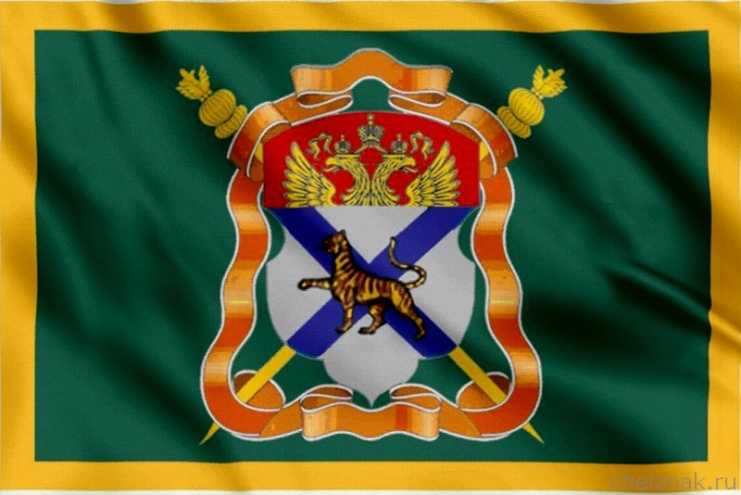                                                           общеобразовательные программы                                                      основного общего образования                                                                         а также дополнительные образовательные                                                                   программы имеющие целью создания                                                                                                                                      благоприятных условий для формирования                                                                                                                           у подростков понятия патриотизма,Кадетский класс был создан на базе	                                                                                                чести, достоинства, гражданственности,  муниципального автономного                                                                                                способствующие физическому развитиюобразовательного учреждения                                                                                                          сохранению здоровья и овладению«Средней общеобразовательной                                                                                                        навыками в рамках образовательной школы№52».                                                                                                                                        программы.Кадетское движение  имеет свою символику, наименование и другую 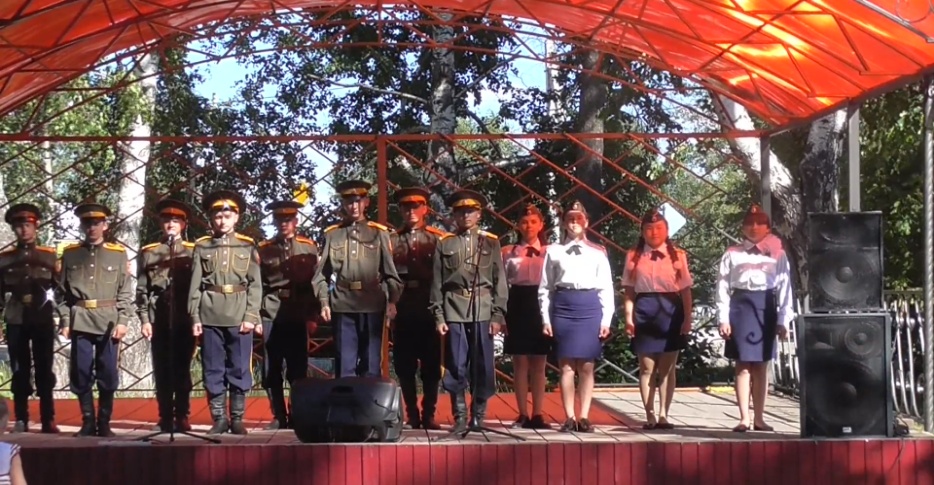 необходимую атрибутику. Кадеты носят специальную форму	 установленного образца. 